Конспект урока математики на тему «Счет в пределах 10-итоговое закрепление».   Этапы  урока                        Ход урока     Деятельность           учителя     Деятельность          учащихся1 этап.Орг. момент.Цель – актуализировать требования к ученику со стороны учебной деятельности;- создание условий для возникновения у учеников внутренней потребности включения в учебную деятельность.      Прозвенел уже звонок.        Нам пора начать урок.      Сегодня - необычный день,  Пожаловало много к нам гостей.      Мы рады видеть всех у нас!       Приветствует Вас 1 класс!Прежде, чем начать урок, давайте немного расскажем о себе нашим гостям.                - Мы умные? (….)              - Мы дружные? (…..)           - Мы внимательные? (…)           - Мы старательные?(….)         - Мы в 1 классе учимся? (….)           - Всё у нас получится?(….)           Не судите вы нас строго,        Ведь учились мы – немного!Организует актуализацию требований со стороны учебной деятельности. Создаёт условия для возникновения у учеников внутренней потребности включения в учебную деятельность.Приветствие гостей, эмоциональный настрой на урок, хоровое проговаривание стихотворения.2 этап.Актуализация знаний. Цель – обеспечить мотивацию и принятие учащимися цели учебно-познавательной деятельности.Сегодня, придя в школу, я обнаружила у себя на столе письмо и вот этот волшебный сундучок.Вот, что было в  письме.« Ирина Анатольевна и ученики 1 «б» класса! Герои детских сказок предлагают Вам принять участие в увлекательном путешествии в страну математики. Вам предстоитвыполнить ряд заданий, чтобы добыть ключи от этого волшебного сундучка. Открыв его, вы узнаете, какое самое главное сокровище  можно получить в школе?»3 этап. Формулирование темы и цели урока.- Ну, что, Вы готовы принять участие в этом путешествии?..............- Тогда за дело!- В какую страну мы с вами отправимся?  Кто запомнил?.(страна математики)Чтоб врачом, моряком или летчиком стать
Надо, прежде всего, математику знать.
И на свете нет профессии... Вы заметьте-ка друзья,
Где бы нам не пригодилась …– (Ма -те - ма -ти - ка! )
И прекрасна, и сильна математики страна.
Здесь везде кипит работа: все подсчитывают  что-то:
Сколько печам угля надо? А детишкам – шоколада?
Сколько звёзд на небесах? И веснушек на носах?............................................................- Давайте подумаем, какие задания нас могут с вами ожидать?А для этого нам нужно вспомнить,чем мы с вами занимаемся на уроках математики?На доске карточки. Я буду читать утверждения, если вы считаете, что оно верное – хлопаете в ладошки, если неверное – топаете ножками.- ГОТОВЫ?                     БУДЕМ:        петь                       считать          решать примеры          кушать     вышивать          решать задачи                     Молодцы!- Давайте прочитаем, чем же мы сегодня будем заниматься на уроке.Мы  должны показать,  чему   научились и что узнали на уроках математики.Организует выполнение задания по определению формулировки темы и типа урока.По мере действий  детей, сдвигаю карточки в сторону.Под руководством учителя формулируют тему урока.4 этап.Закрепление изученного.Цель – обеспечение восприятия, осмысления и первичного запоминания, знаний и способов действий.ФизминуткаУ каждого из вас на партах лежат конверты с заданиями от героев сказок, которые нам необходимо выполнить, чтобы получить ключи к сундучку  с сокровищами. Все конверты пронумерованы. И у меня тоже такие же конверты, в которых должны лежать ключи к волшебному сундучку. Но только от вас будет зависеть, найду ли я  там ключи. Сундучок откроется только в том случае, если мы сможем добыть 4 ключа.Прежде, чем мы начнём  выполнять задания, я бы хотела посмотреть, насколько вы готовы к испытаниям.- Что вы видите на доске?(натуральный ряд чисел)- По моей команде посчитайте хором от 1 до 10 .,,,,,,,,,,,,,,,,,,,,,,,,,,,,,,,,,,,,,,,,,,,,Откройте свои тетради.Посмотрите, в тетрадях вас ожидает сюрприз. Красиво записанное число. Стремитесь сегодня также аккуратно оформлять все записи.1 запись – натуральный ряд чисел.-Кто сможет его продиктовать?Начните запись с поставленной точки.  - Что записал …..? …….?                    Молодцы!   -  Задача усложняется: мальчики будут называть нечётные числа, а девочки – чётные.- Кто первым начнёт счёт? (мальчики),,,,,,,,,,,,,,,,,,,,,,,,,,,,,,,,,,,,,,,,,,,,,Запишем. Отступили клетку вниз, на следущей поставили точку. - Кто продиктует нам чётные числа?Клетка вниз, поставили точку. Записываем чётные числа.- Какие числа записал …..?- А кто продиктует нам нечётные числа?Запишем. Клетка вниз. На следующей точка. Записываем нечётные числа.- Что записал ……?- Продиктует …..  .- А чем чётное число отличается от нечётного?- А теперь посчитаем в обратном порядке, задание то же, мальчики – нечётные, девочки – чётные. - Кто теперь первым начнёт счёт?(девочки)-  А записать  сможем?Приступайте.                  Молодцы!   ,,,,,,,,,,,,,,,,,,,,,,,,,,,,,,,,,,,,,,,,,Далее работаем с веером цифр.Покажите самое маленькое число? (1)Самое большое? (10)Покажите число, следующее за числом 5? (6)Покажите число, предыдущее числу 8? (7)     6). Назовите соседей числа 4?(3 и 5)                 Молодцы!Обратите внимание на доску.- А какое из чисел по вашему лишнее? Почему?,,,,,,,,,,,,,,,,,,,,,,,,,,,,,,,,,,,,,,,,,,,,,,,,,,,Я вижу, что вы все готовы отправиться в путешествие.                 Итак, в путь! Первое задание нам предлагают выполнить герои  повести - сказки Алексея Николаевича Толстого.- Сможем отгадать, кто это?Деревянного мальчишку, Шалуна и хвастунишку Знают все без исключений. Он любитель приключений. Легкомысленным бывает, Но в беде не унывает. И синьора Карабаса Обхитрить сумел не раз он. Артемон, Пьеро, Мальвина Неразлучны с ... (Буратино)Правильно, первое задание нам приготовил Буратино. А поможет ему девочка с голубыми волосами.Это ……(Мальвина).                    ВОТ ОНИ.- А кто помнит, как называется сказка, главными героями которой являются Буратино и Мальвина?(Приключения Буратино).    Найдите у себя на парте конверт с цифрой 1. Откройте его. Достаньте листок с заданием.Буратино и Мальвина предлагают вам выполнить следующее задание:Возьмите простой карандаш и соедините числа в порядке увеличения, от самого маленького до самого большого.Каждый из Вас будет выполнять на своём листочке, а на доске выполнит это задание _____________________- Какое число, из увиденных,  самое маленькое? С него мы и начнём.- Какое число при счёте идёт за числом 1?Соединим карандашиком числа 1и2.Далее продолжите самостоятельно.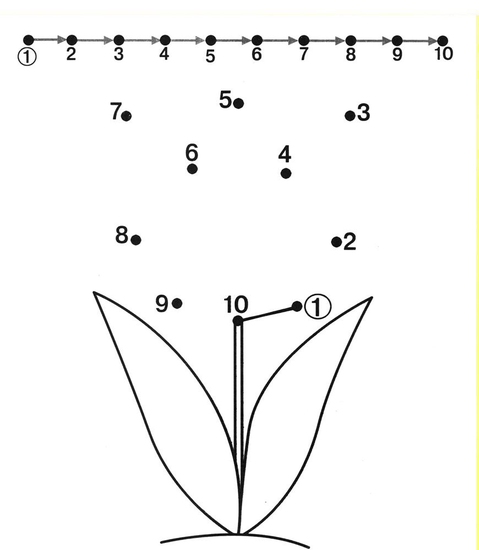 - Кто выполнит задание, положите карандаш и сядьте ровненько.,,,,,,,,,,,,,,,,,,,,,,,,,,,,,,,,,,,,,,,,,,,,,,,,,,,,,,,,,,,,,,,                  Молодцы!- Что у вас получилось? (цветок)- Кто знает его название? (тюльпан)С помощью смайликов, оцените свою работу.Вы все справились с 1 заданием и нам полагается первый ключик к волшебному сундучку.           Но не тут то было. Буратино и Мальвина за ключик требуют награду – конфеты.- Ой, ребята, конфеты - тонепростые, а математические.- Почему я их расположила с разных сторон?(жёлтые конфеты – равенства, розовые – неравенства)               7-2=5             7>3             5+3=8            4<6- Какие знаки неравенства вам известны? (больше, меньше)- Прочитайте неравенство со знаком больше.- Все согласны? – кричат хором- А теперь со знаком меньше?- Все согласны? (кричат хором)- Ещё есть неравенства? (кричат хором)- Сколько конфет с записью неравенств у нас получилось?Давайте подарим их Мальвине, ведь она девочка! Потихоньку, понемножку, вложим в каждую ладошку.          (вызываю двоих учеников)                 Молодцы!- У нас осталось 2 конфеты. Буратино тоже любит сладкое, давайте и его угостим.     Но прежде прочтём равенства.                          7-2=5(могут наблюдаться разные способы прочтения)- А следующее равенство со знаком плюс запишем в тетрадочку. Это будет ступенька к следующему испытанию. Прочтём математическим языком с названием чисел-компонентов.                          5+3=8                       Молодцы! Буратино, не скучай и конфеты получай!  (распределяю сама)И с этим заданием вы справились.Думаю, что теперь мы точно достойны ключика.Давайте посмотрим, есть ли он меня в конверте?               Ура! Вот он. Давайте похлопаем себе за отличную работу.А теперь тихонько встали, Руки к потолку подняли. Потянулись, улыбнулись И  к работе вновь вернулись.Готовы приступить к следующему испытанию?А следующее задание для Вас приготовили герои сказки Эдуарда Успенского.- Кто же это? Отгадайте загадку.Этот милый, странный душка  Безымянною игрушкой   Сказки ждал он на витрине.   И дождался. Стал известным   Своей сказкою чудесной.   Ты меня, малыш, послушай,   У него большие уши,   Он коричневого цвета,  Знает каждая дворняжка   Друга Гены - ..... ( Чебурашку) Правильно, следующее задание от Крокодила Гены и Чебурашки.            А вот и ОНИ. Найдите у себя на парте конверт с цифрой 2: один на двоих! Откройте его. - Что же там?В этом конверте задание, которое вы будете выполнять вместе с соседом по парте.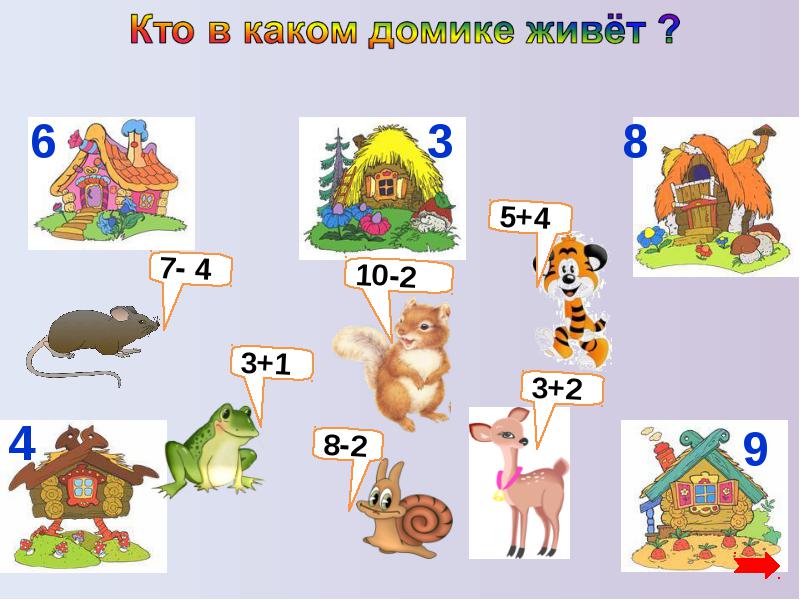 Для каждого зверька Крокодил Гена и Чебурашка загадали пример, решив его, вы поможете зверькам найти свой домик. Но Крокодил Гена и Чебурашка, придумывая это задание, немного схитрили. Одному из зверьков домика не достанется, а кому – вы определите сами.- Давайте вместе найдём домик для мышки. - Какой пример загадали Крокодил и Чебурашка для мышки?-Кто посчитал? (3)Ведём линию от мышки к домику под номером 3.Домик для мышки найден.Продолжите сами, через некоторое время мы проверим, что же у вас получилось.,,,,,,,,,,,,,,,,,,,,,,,,,,,,,,,,,,,,,,,,,,,,,,,,,,,,,,,,,,,,,                Итак, готовы! Давайте проверять.- В каком домике живёт лягушка? Улитка? Белка? Львёнок?- А оленёнок? (домика нет)- Давайте представим, что у оленёнка есть домик. - Под каким номером он был бы изображён? ( НОМЕР 5)Пример оленёнка записываем в тетрадь. (отступаем от примера на сложение 3 клетки в сторону, на четвёртой пишем).- Почему эта запись являлась ступенькой к нашему заданию?(потому что он тоже на сложения)- Сравните знаки действия, они же одинаковы.Закройте тетрадочки и отложите их в сторону.Оцените работу своего соседа по парте.                     Молодцы!Давайте, посмотрим, есть ли ключик во втором конверте?- Ура! Мы заработали второй ключик.  Мы уже совсем близки к сокровищам!!! _____________________________А теперь снова за работу.- Будем добывать следующий ключик?На партах у Вас остался один конверт под номером 3.Это задание для вас подготовили герои произведения Алана Милна.А кто, отгадайте сами.Они везде вдвоём всегда,Зверята — «неразлей вода»:Он и его пушистый друг,Шутник, медведик (Винни-Пух).И если это не секрет,Скорее дайте мне ответ:Кто этот милый толстячок?Сын мамы-хрюшки — (Пятачок).                 ВОТ ОНИ!Правильно, следующее задание от Винни Пуха и Пятачка.Откройте конверт 3. Достаньте его содержимое. Винни и Пятачок  приготовили для Вас самое сложное задание. Дело в том, что Винни Пух и его друг Пятачок в прошлом году закончили 1 класс, сейчас они уже второклассники. Они сочинили для вас математические рассказы, в которых они вас будут о чём – то спрашивать.- Кто догадался, что это за математические рассказы такие? (задачи)-Правильно, это задачи. Но прежде, чем решить задачи, давайте вспомним:- из чего состоит задача?- что такое условие задачи?- что такое вопрос задачи? Перед вами иллюстрации к задачам.Я буду читать задачи, составленные Винни и Пятачком, а вы внимательно меня слушаете, и глядя на картинку, записываете  решение каждой задачи.    ГОТОВЫ? 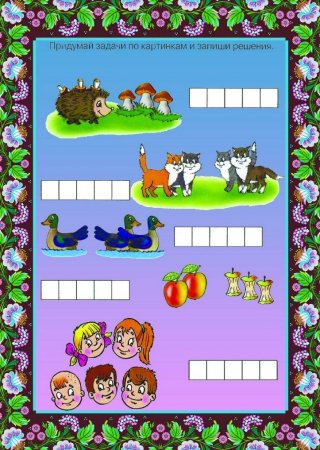               Итак, 1-ая задача.Ёжик по грибы пошёл,И 6 белых он нашёл.3 оставил у осинки,Остальные же -  на спинку.Сколько белых ты везёшь,На своих иголках,  Ёж?- Кто посчитал? - Как Вы нашли число 3?- Какое решение Вы должны записать в клеточках? (6-3=3)               Молодцы!!!!Вы готовы решить следующую задачу?     2).   Два кота шли по дорожке,            А навстречу им - 2 кошки.            Вот и встретились они.            Сколько стало их, скажи?- Запишите решение  к этой задаче.- Какое решение записал …..?А……?- Сколько же станет котят, когда они соберутся вместе?                    Молодцы!      3).    3 утки плыли по реке.           Услышав выстрел вдалеке,           Одна вспорхнула – испугалась.           Их сколько на реке осталось?- Сколько уток осталось у ……?- А у ,……..?- Какое решение Вы записали к этой задаче?                   Молодцы!     4). Мальчик Петя в сад зашёл,          Там  5  яблок он нашёл.          3 он сразу скушал  сам,          Остальные взял друзьям.   Сколько яблок Петя  взял друзьям?- Какое решение записал …..?- А …….?                   Молодцы!     Ну и самая последняя задача!Пятеро маленьких ребят-          Все на скамеечках сидят.          Девчонок – двое, на одной.          Сколько мальчишек на другой?- Ну - ка, девочки, сколько же мальчиков  сидят на другой скамеечке?- Мальчики, вы согласны с девочками?- Какое решение записал …..?- А …               МОЛОДЦЫ!         Оцените свою работу.    Вот мы и выполнили последнее задание.У нас всего 2 ключа. А заданий больше нет.- Как же быть? Ведь ключей то должно быть 4! - Смотрите, а за это задание Винни и Пятачок нам подарили сразу 2 ключа.- Какие же мы с вами молодцы! Смогли заработать все ключики.   Ну, а теперь самый ответственный момент. Давайте попробуем открыть наш сундучок с сокровищами.- Ой, ребята совсем забыла вас предупредить, четырьмя ключами невозможно открыть один замок.Для этого у меня  припасена волшебная коробка. Кладём в неё наши ключи…..Сейчас они должны превратиться в один большой ключ, который и откроет наш сундучок.- Готовы?  ( Произношу заклинание  )–  - Вы выполняли правильно задания?....(достаю ключ из коробочки и открываю сундук…..)  - А что же вам в подарок……(достаю  плакат (разворачиваю)  на котором написано слово – ЗНАНИЯ.) - Читаем вместе.- Вот оно, то главное необыкновенное сокровище, за которым каждый ребёнок приходит в школу. - Ребята! Мне очень понравилось, как вы работали на уроке. А сказочные герои убедились, что таким догадливым детям не страшна никакая трудность!- Давайте вспомним, что мы повторяли на уроке?- Натуральный ряд чисел, выстроенный в прямом и обратном порядке.- Соседей чисел- Чётные и нечётные числа.- Равенства и неравенства.- Действия: сложение и вычитание.- Числа-компоненты при сложении.- Решение и запись примеров и задач.- Что больше всего понравилось на уроке?- Что вызвало затруднение?- Понравился ли вам урок, уважаемые дети? А вам, уважаемые гости?Обратим ещё раз внимание на цветок, который изображали в начале урока. Точно такой же я хочу предложить вам. Оцените урок с ребятами. Их тюльпанчики уже на партах. Если вам понравилось на уроке – раскрасьте цветок красным цветом, если вы заскучали - синим. Спасибо всем за сотрудничество. - А ещё один обещанный сюрприз- в столовой.- Всем большое спасибо!!!Постановка задачиПодготовительный этап к основному заданиюСтавлю задачу длягрупп Первая  запись в тетрадьИндивидуальное задание каждомуПрямой и обратный счёт.Установка на успех!Коллективная творческая работаДемонстрация иллюстраций (наглядных пособий на доске)Индивидуальная работаЛичностный подходРефлексия в процессе работыВывешиваются на доску – справа и слеваПостановка второй проблемы, самостоятельный вывод ученикаДемонстрация иллюстраций (наглядных пособий на доске)Работа в парах.Точно такой же рисунок (ватман) вывешен на доскеСамостоятельная работа в парахДемонстрация иллюстраций (наглядных пособий на доске)Демонстрация решений на карточках к иллюстрациям,вложенным в конверты  детей - на доскеИТОГВключить музыку-минус «Где водятся волшебники»СлушаютУстные ответыГрупповая работаИндивидуальная работаУстная коллективная работаТворческая работаРабота с наглядным материаломОценка своей работыРабота в парахОценка работы соседа по партеПОДВЕДЕНИЕ ИТОГОВ УРОКА